Merge (linux:Linux {name: 'Linux'})
Merge (windows:Windows {name: 'Windows'})
Merge (cisco:Cisco {name: 'Cisco'})
Merge (vtom:Vtom {name: 'Vtom'})
Merge (bdd:Bdd {name: 'Bdd'})
Merge (securite:Securite {name: 'Securite'})
Merge (exchange:Exchange {name: 'Exchange'})
Merge (backup:Backup {name: 'Backup'})
WITH linux, windows, cisco, vtom, bdd, securite, exchange, backup
LOAD CSV WITH HEADERS FROM 'file:c:/Users/Fred/Desktop/Person4.csv' AS line FIELDTERMINATOR ';'
CREATE (p:Person {name: line.Firstname}) 
CREATE (p)-[:HAS_KNWOLEDGE {level:line.Windows} ]->(windows)
CREATE (p)-[:HAS_KNWOLEDGE {level:line.Linux} ]->(linux)
CREATE (p)-[:HAS_KNWOLEDGE {level:line.Cisco} ]->(cisco)
CREATE (p)-[:HAS_KNWOLEDGE {level:line.Vtom} ]->(vtom)
CREATE (p)-[:HAS_KNWOLEDGE {level:line.Bdd} ]->(bdd)
CREATE (p)-[:HAS_KNWOLEDGE {level:line.Securite} ]->(securite)
CREATE (p)-[:HAS_KNWOLEDGE {level:line.Exchange} ]->(exchange)
CREATE (p)-[:HAS_KNWOLEDGE {level:line.Backup} ]->(backup)

Quelle requête utiliser pour afficher dans le graphe seulement les relations avec une valeur égale ou supérieure à 2 par exemple ?




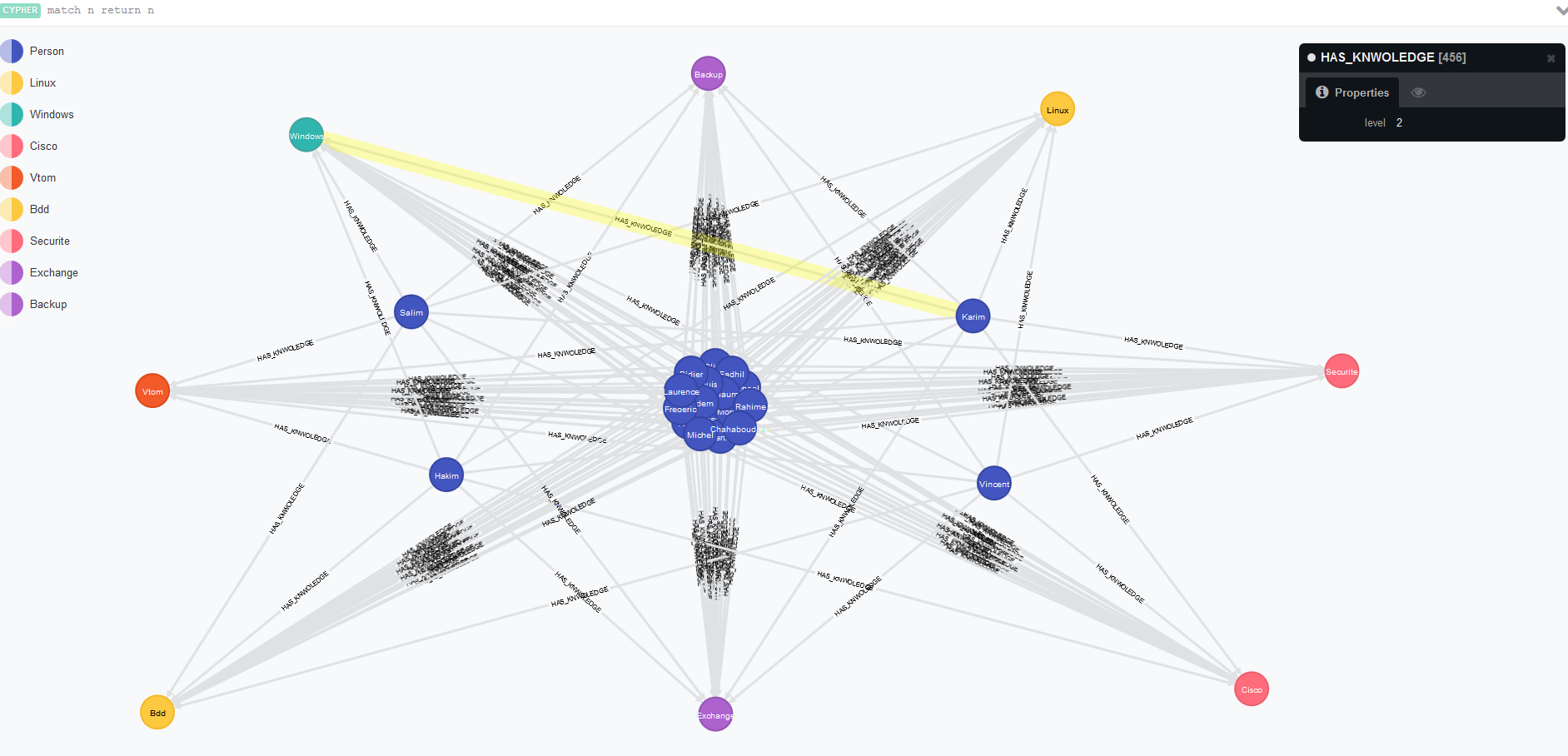 